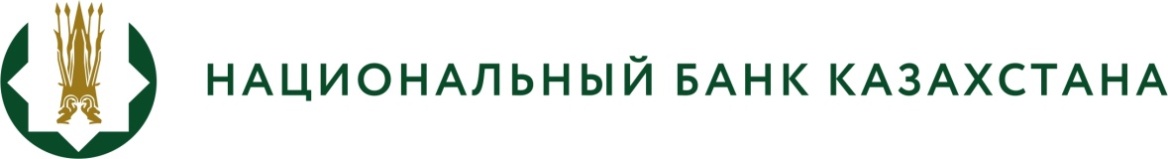 БАСПАСӨЗ РЕЛИЗІ «Қаржы нарығының жекелеген субъектілерінің бухгалтерлік есепті жүргізуі жөніндегі нұсқаулықты бекіту туралы» Қазақстан Республикасының Ұлттық Банкі Басқармасының 2011 жылғы 1 шілдедегі № 68 қаулысына толықтырулар енгізу туралы» Қазақстан Республикасының Ұлттық Банкі Басқармасының қаулы жобасын әзірлеу туралы2023 жылғы 29 қыркүйек                                                             Астана қ.	Қазақстан Республикасының Ұлттық Банкі «Қаржы нарығының жекелеген субъектілерінің бухгалтерлік есепті жүргізуі жөніндегі нұсқаулықты бекіту туралы» Қазақстан Республикасының Ұлттық Банкі Басқармасының 2011 жылғы 1 шілдедегі № 68 қаулысына толықтырулар енгізу туралы» Қазақстан Республикасының Ұлттық Банкі Басқармасының қаулы жобасын (бұдан әрі – Жоба) әзірлегені туралы хабарлайды.Жоба шағын және орта бизнеске арналған халықаралық қаржылық есептілік стандарттарына сәйкес шағын және орта бизнес субъектілерінің бухгалтерлік есепті жүргізу тәртібін нақтылау мақсатында әзірленді.Жоба ашық нормативтік құқықтық актілердің интернет-порталында келесі сілтеме бойынша қолжетімді:https://legalacts.egov.kz/npa/view?id=14733765Толығырақ ақпаратты мына телефондар арқылы алуға болады:+7 (7172) 775 265+7 (7172) 775 577 (іш. 5918)              e-mail: azhar.omasheva@nationalbank.kzwww.nationalbank.kz, legalacts.egov.kz